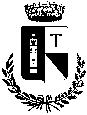 COMUNE DI TISSIC.A.P.  07040 - Provincia di SassariVia Dante, n. 5 - Tel.  079/3888010 - Fax 079/3888023                                                    SERVIZIO DI CUSTODIA                                   E ACCOGLIENZA PRE/POST SCUOLA       ALUNNI SCUOLA DELL’INFANZIA E DELLA SCUOLA PRIMARIA                                           - ANNO SCOLASTICO 2014/2015 -	All’Ufficio	 Pubblica Istruzione	del COMUNE DI TISSI	Da presentare all’Ufficio Protocollo entro il 20 GIUGNO 2014Generalità del richiedente (indicare i dati del genitore dello studente):	Cognome e nome  …………………………………………………………………….	Luogo di nascita    ………………………………….  Data di nascita ……………….	Codice Fiscale:      ……………………………………………………………………. Generalità dello studente minorenne:Cognome e nome  …………………………………………………………………….	Luogo di nascita    ………………………………….  Data di nascita ……………….	Codice Fiscale:      ……………………………………………………………………. Residenza anagrafica:	Via/Piazza  ……………………………………………………   N° …………………..	Comune      ……………………………………………………   Prov. ………………..	e/o Località ……………………………………………………  Tel. ………………….	Domicilio se diverso	Dalla residenza: …………………………………………………………………………	Indirizzo e-mail per	comunicazioni di servizio ……………………………………………………………………..C H I E D EL’ammissione del/la figlio/a al Servizio di Custodia e Accoglienza Pre/Post Scuola alunni Scuola dell’infanzia e Scuola Primaria per l’anno scolastico 2014/2015.A tal fine a conoscenza di quanto previsto dall’art. 76 del DPR 445/2000 sulla responsabilità penale cui può andare incontro in caso di dichiarazioni mendaci, ai sensi e per gli effetti di cui agli articoli 46 e 47 del citato D.P.R. n° 445/2000 e sotto la propria responsabilità:D I C H I A R A CHE IL/LA PROPRIO FIGLIO/A è iscritto/a, per l’anno scolastico 2014/2015, alla seguente scuola pubblica(segnare la casella interessata):⁭ Scuola dell’INFANZIA  Via Spina Santa       classe ____  sezione _______⁭ Scuola        PRIMARIA Via Brigata Sassari  classe ____  sezione _______DI RICHIEDERE IL SEGUENTE SERVIZIO (possono essere segnate entrambe le caselle):⁭ PRIMA dell’avvio dell’attività didattica a scuola, dalle h. ______ alle h. 8,30⁭ DOPO la conclusione dell’attività didattica, dalle h. 13,30 alle h. _____⁭ DOPO la conclusione dell’attività didattica, dalle h. 16,30 alle h. _____.DI ESSERE INFORMATO/A CHE a seguito dell’accertamento del fabbisogno complessivo da parte dell’Ufficio Pubblica Istruzione, sarà comunicato a tutti gli utenti interessati eventuale   costo orario del servizio offerto.DI IMPEGNARSI, nell’ambito dei propri doveri genitoriale, a rispettare con puntualità gli orari previsti dal Servizio;DI GARANTIRE CHE qualsiasi variazione rispetto a quanto comunicato inizialmente o rispetto alla normale routine quotidiana (prelevamento diretto dalla scuola, assenza per malattia, etc..) dovrà essere comunicato preventivamente dalle famiglie agli operatori professionali che eseguono il Servizio, sollevando l’Amministrazione Comunale da ogni responsabilità per gli eventi che possano incorrere in caso di mancata comunicazione;DI ESSERE INFORMATO/A, ai sensi e per gli effetti di cui all’art. 13 del D.Lgs. 30 giugno 2003 n° 196 (Codice in materia dei dati personali), che i dati personali raccolti saranno trattati, anche con strumenti informatici, nell’ambito del procedimento per il quale la presente dichiarazione viene resa. Tissi, (data) ___/____/_______								IL DICHIARANTE							______________________________							(la firma deve essere apposta in maniera chiara e leggibile)ALLEGA ALLA DOMANDA ⁭ Copia documento di identità in corso di validitàINFORMATIVA SULL’USO DEI DATI PERSONALI(ai sensi dell’art. 13 del D.Lgs.vo 30.06.2003 n° 196  Codice in materia dei dati personali)La informiamo che, i dati personali richiesti nel presente modulo, da Lei forniti, saranno trattati unicamente per i procedimenti amministrativi in corso e per i controlli previsti dalla Legge, sia in forma elettronica che cartacea.Le informazioni fornite potranno essere utilizzate e comunicate ad Enti e/o soggetti pubblici nei limiti previsti da norme di Legge e regolamenti, o quando ciò risulti necessario per lo svolgimento delle finzioni istituzionali; in particolare sono comunicati al ministero delle Finanze e alla Guardia di Finanza per i controlli previsti; sono trasmessi al Consorzio Nazionale Concessionari di Riscossione dei Tributi nei casi di riscossione coattiva.I diritti dell’interessato in relazione al trattamento dei dati personali sono quelli indicati nell’art. 7 del decreto sopra citato. Il titolare del trattamento dei dati personali è il Comune di Tissi – il responsabile è il Responsabile del  Servizio della Pubblica Istruzione                   - Comune di Tissi via Dante n.° 5 – 07040 Tissi Tel. 079/3888010 Fax 079/3888023.